Beckley’s Kids Classic Festival 2019 Schedule / Passport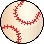 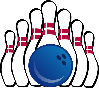 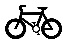 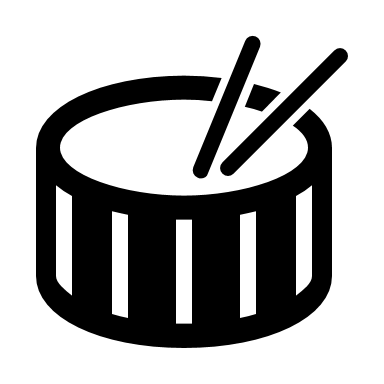 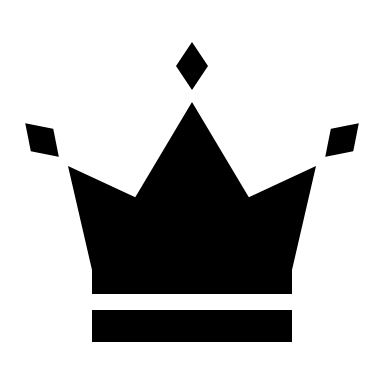 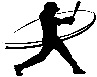 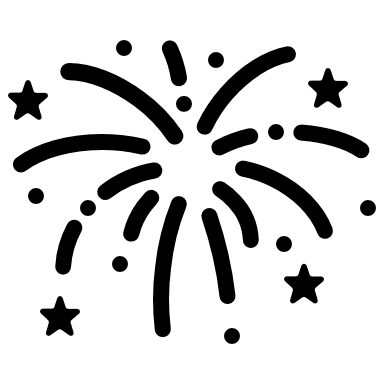  Get your passport stamped at locations indicated by this symbol:  At least 3 stamps required to be eligible for grand prizes. Saturday, August 31:  Boots vs Badges Charity Softball Game, 2 pm, Epling Stadium, Adults $5, Children $3; 5 and under free  Monday, Sept. 2:  New River Park Pool – Last day to enjoy the pool this season – children can receive a $1 off discount – show this passport. Monday, Sept. 2:  McManus Trail event – Kids Car & Bike Show 5:00-6:30 pm (bring your battery-operated or pedal car, bicycle, tricycle, wagon, scooter, or decorated stroller to display at the trail shelter near Prince Street McDonalds) – register 5:00-5:30, 6:00 pm short cruise on the trail, and awards presented. Also, enjoy McDonalds Monday McFamily Night 5-7 pm, a bike safety rodeo, and/or a walk to the mural wall.  Tuesday-Saturday, Sept. 3-7:  Leisure Lanes - One free game of bowling & shoe rental per child when accompanied by a paying adult, 10am – 9pm, call for lane availability 304-253-7328 The Pottery Place – receive a free tile with any purchase – please show this passport.Tuesday, Sept. 3 – Humane Society’s Puppy Swim Pool Party at New River Park pool, 5-7pm Wednesday, Sept. 4 – Active SWV and National Park Service Group Bike Ride, McManus Trail, 6pm, 3rd Ave lot. If you don’t have a bike, call 304-894-2129 or email getactiveinthepark@gmail.com to reserve one. Thursday, Sept. 5:   Crescendo House – Children & parents can enjoy Instrument Exploration in the Kindermusik room, 4-6 pm, Ragland RoadThursday, Sept. 5:   Raleigh County Library Meet & Greet - children’s author Elaina Rae & the reading of her book “Stay Awake, Moon,” 5-7 pm, plus art session with illustratorFriday, Sept. 6:  Baby Fair, 11 am–1 pm, Word Park, Neville Street; Classic Pretty Baby Contest – Entry $10 + diapers for baby pantry, Ages birth to 4 years (pre-register by Sept. 1 - call 304-252-4769)Friday, Sept. 6:  Youth Museum & Exhibition Mine (6-8 pm), See FunnyBones Balloon & Magic Show at the amphitheater, 6-7 pm; Inside the Youth Museum: Storyland Exhibit & Planetarium Shows; Exhibition Mine - Underground mine tours; Admission inside Youth Museum & mine tour = $5Saturday, Sept. 7: Kids Street Fair-10 am–2 pm; Main & Fayette Streets Festival Booth (Main Street) – festival shirts, passports stampedStroll along streets to check out various booths, games, food vendors …Beckley Fire Dept.’s Junior Firefighters Challenge United Bank Games Arcade (game card = $6 or ½ game card = $3; ticket booth closes at 2 pm) - Prize Wheel, Dunk Booth, Money Machine, Bounce House, Poppy Troll KidQuest character & more gamesFederal plaza by Heber Street: Sci-fi and Fantasy area; Wizards Unite; Bicycle Raffle for Ronald McDonalds HouseParade at 11 am - Children’s characters, queens, bands, teams … Theme: What’s Your Story?  One Community … Many Stories!After parade: Band drum lines; cheer & dance teams; Youth performers; Bookmobile, meet/photos with characters …Saturday evening activities:  7:30 pm – Home Run Derby at Beckley Little League – ages 8 & up, $5 derby entry fee, win cash & prizes; 9 pm – FireworksSunday, Sept. 8:   Youth Museum: Hamster Races (free) 1 pm, plus Dazzling Dog Show ($5 pet registration) 2:15 pm – must be on a leash or in a cage (Info: 304-252-4769)Prize Registration:  Child’s Name: _______________________________   Age: ____    Circle: Male or Female     School: ______________________City, State, Zip: _________________________ Phone #: _______________ Parent’s name: __________________________________ Turn-in your passport / drawing registration at hamster races on Sept. 8 or at the Street Fair booth on Sept. 7.  Grand Prize Drawings on Sept. 9 at 2pm  Thanks to our generous 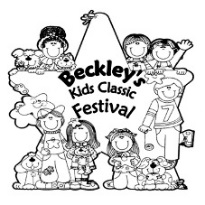 Kids Classic Festival Sponsors:  United BankRaleigh County CommissionJan Care AmbulanceMac’sBest AmbulanceSMART529 / Hartford FundsQuick Prince PrintingMcDonaldsWard Law Office103CIR and 93.5 The BuzzThe Register-Herald99.5 WJLSBeckley Events / City of BeckleyWV Fairs & Festivals Grant / Irish Heritage GrantSpecial Thanks to our Event Hosts:McDonalds/The Pottery Place, Leisure Lanes, Raleigh County Library, Youth Museum/Exhibition Mine/Parks & Recreation, Classic Pageants, United Bank arcade sponsors, Beckley Little League, Crescendo HouseInfo: Beckley Events Committee – Info: 304-256-1776,  www.beckley.org       “Beckley Events” on Facebook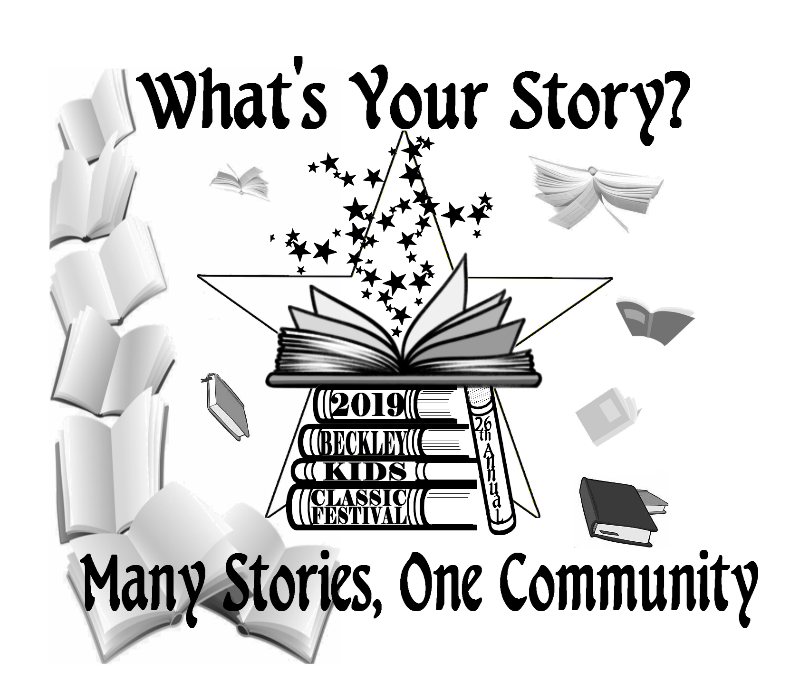 Beckley’s 26th Annual Kids Classic FestivalAugust 31 – September 8, 2019 2019 Festival Theme:“What’s Your Story?Many Stories, One Community”See 2019 Schedule / Passport on the other side